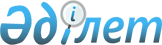 2008 жылғы 19 желтоқсандағы N 16-3 "2009 жылға арналған аудандық бюджет туралы" мәслихатының шешіміне өзгерістер мен толықтырулар енгізу туралы
					
			Күшін жойған
			
			
		
					Батыс Қазақстан облысы Шыңғырлау аудандық мәслихатының 2009 жылғы 3 наурыздағы N 17-2 шешімі. Батыс Қазақстан облысы Шыңғырлау ауданы әділет басқармасында 2009 жылғы 18 наурызда N 7-13-93 тіркелді. Күші жойылды - Батыс Қазақстан облысы Шыңғырлау аудандық мәслихатының 2010 жылғы 25 ақпандағы N 27-11 шешімімен.
      Ескерту. Күші жойылды - Батыс Қазақстан облысы Шыңғырлау аудандық мәслихатының 2010.02.25 N 27-11 Шешімімен.
      Қазақстан Республикасының Бюджет кодексіне және Қазақстан Республикасының "Қазақстан Республикасындағы жергілікті мемлекеттік басқару және өзін-өзі басқару туралы" Заңына сәйкес аудандық мәслихат ШЕШІМ ЕТТІ:
      1. "2009 жылға арналған аудандық бюджет туралы" Шыңғырлау аудандық мәслихатының 2008 жылғы 19 желтоқсандағы N 16-3 шешіміне (Нормативтік құқықтық актілерді мемлекеттік тіркеу тізілімінде N 7-13-91 нөмірмен тіркелген) келесі өзгерістер мен толықтырулар енгізілсін:
      1) 1 тармақ жаңа редакцияда жазылсын:
      1) кірістер – 1 460 457 мың теңге, оның ішінде:
      салықтық түсімдер – 152 095 мың теңге;
      салықтық емес түсімдер – 2 014 мың теңге;
      негізгі капиталды сатудан түсетін түсімдер – 6 136 мың теңге;
      трансферттер түсімі – 1 300 212 мың теңге;
      2) шығындар – 1 516 532 мың теңге,
      3) таза бюджеттік кредиттеу – -3 800 мың теңге:
      бюджеттік кредиттер – 0 мың теңге;
      бюджеттік кредиттерді өтеу – 3 800 мың теңге;
      4) қаржы активтерімен операциялар бойынша сальдо – 0 мың теңге:
      қаржы активтерін сатып алу – 0 мың теңге;
      мемлекеттің қаржы активтерін сатудан түсетін түсімдер – 0 мың теңге;
      5) бюджет тапшылығы (профициті) – -52 275 мың теңге;
      6) бюджет тапшылығын қаржыландыру (профицитін пайдалану) – 52 275 мың теңге:
      қарыздар түсімі – 0 мың теңге;
      қарыздарды өтеу – 7 000 мың теңге;
      бюджет қаражатының пайдаланылатын қалдықтары – 59 275 мың теңге;
      2) 6 тармақ мынадай редакцияда жазылсын:
      "6. 2009 жылда аудандық бюджетке облыстық бюджеттен түсетін ағымдағы нысаналы трансферттердің жалпы сомасы 297 588 мың теңге көлемінде қарастырылғаны ескерілсін, соның ішінде:
      Шыңғырлау ауылында техникалық су құбырын күрделі жөндеуге – 10 000 мың теңге;
      аз қамтылған адамдарға 1,5 айлық есептік көрсеткіш мөлшерінде материалдық төлемдер – 4 000 мың теңге;
      Шыңғырлау ауылындағы "Балдырған" балабақшасын күрделі жөндеуге – 28 620 мың теңге;
      Шыңғырлау ауылындағы Шилі орта мектебін күрделі жөндеуге – 81 000 мың теңге;
      Шыңғырлау ауылындағы Шыңғырлау орта мектебін күрделі жөндеуге – 68 000 мың теңге;
      Тасмола ауылындағы Тасмола орта мектебін күрделі жөндеуге – 46 200 мың теңге;
      Шыңғырлау ауылындағы Шилі орта мектеп жанындағы интернатын күрделі жөндеуге – 30 000 мың теңге;
      мектептік мүлік және жабдықтарын сатып алуға – 2 000 мың теңге;
      Шоқтыбай ауылындағы және Амангелді ауылындағы ауылдық клубтарын күрделі жөндеу үшін жобалық сметалық құжаттарын әзірлеуге – 2 000 мың теңге;
      Жанакүш ауылындағы ауылдық клубын күрделі жөндеуге – 9 732 мың теңге;
      Полтава ауылындағы ауылдық клубын күрделі жөндеуге – 13 736 мың теңге;
      "Облыстағы үздік аудан орталығы" номинациясы бойынша ІІІ дәрежелі диплом "Облыстағы үздік елді мекен" байқауы шеңберінде көшелерді жарықтандыруға, абаттандыруға, көгалдандыруға немесе елді мекендердің санитарлық жағдайларын қамтамасыз етуге Шыңғырлау ауданының Шыңғырлау ауылына – 1 000 мың теңге;
      "Үздік ауыл (селолық округтің елді мекені)" номинациясы бойынша ІІ дәрежелі диплом "Облыстағы үздік елді мекен" байқауы шеңберінде көшелерді жарықтандыруға, абаттандыруға, көгалдандыруға немесе елді мекендердің санитарлық жағдайларын қамтамасыз етуге Шыңғырлау ауданының Қызылкөл селолық округінің Шоқтыбай ауылына – 1 300 мың теңге.
      мынадай мазмұндағы 6-1, 6-2, 6-3 тармақтарымен толықтырылсын:
      "6-1. 2009 жылға аудандық бюджетке облыстық бюджеттен түсетін нысаналы даму трансферттердің жалпы сомасы 11 800 мың теңге көлемінде қарастырылсын, соның ішінде:
      Шыңғырлау аулындағы коммуналдық меншіктегі ғимаратты тұрғын-үйге арнай қайта жаңарту (коммуналдық тұрғын-үй) – 11 800 мың теңге.
      6-2. 2009 жылға аудандық бюджетке республикалық бюджеттен түсетін ағымдағы нысаналы трансферттердің жалпы сомасы 36 203 мың теңге көлемінде қарастырылсын, соның ішінде:
      бастауыш, негізгі орта және жалпы орта білім берудін мемлекеттік мекемелері үшін лингафондық және мультимедиялық кабинеттер құруға – 5 541 мың теңге;
      бастауыш, негізгі орта және жалпы орта білім берудін мемлекеттік мекемелердегі физика, химия, биология кабинеттерін оқу жабдығымен жарақтандыруға – 4 097 мың теңге;
      білім беру саласында мемлекеттік жүйенің жаңа технологияларын енгізуге – 12 715 мың теңге;
      мемлекеттік атаулы әлеуметтік көмекті төлеуге – 2 000 мың теңге;
      аз қамтылған жаңұялардан 18 жасқа дейінгі балаларға мемлекеттік жәрдемақылар – 4 900 мың теңге;
      ауылдық елді мекендер саласының мамандарын әлеуметтік қолдау шараларын іске асыру үшін – 6 950 мың теңге, соның ішінде білім беру мамандарына – 4 277 мың теңге, әлеуметтік қамсыздандыру мамандарына – 89 мың теңге, мәдениет саласындағы мамандарға – 2 406 мың теңге, дене шынықтыру және спорт мамандарына – 178 мың теңге.
      6-3. 2009 жылға аудандық бюджетке республикалық бюджеттен түсетін нысаналы даму трансферттердің жалпы сомасы 17 100 мың теңге көлемінде қарастырылсын, соның ішінде:
      Қазақстан Республикасындағы тұрғын үй құрылысының 2008-2010 жылдарға арналған мемлекеттік бағдарламасына сәйкес инженерлік-коммуникациялық инфрақұрылымды дамытуға және жайластыруға – 4 000 мың теңге;
      Қазақстан Республикасындағы тұрғын үй құрылысының 2008-2010 жылдарға арналған мемлекеттік бағдарламасына сәйкес мемлекеттік коммуналдық тұрғын үй құрылысына – 13 100 мың теңге."
      3) 9 тармақ жаңа редакцияда жазылсын:
      "9. 2009 жылдың 1 қантарынан бастап ауылдық жерде жұмыс істейтін денсаулық сақтау, әлеуметтік қамсыздандыру, білім беру, мәдениет және спорт саласының азаматтық қызметшілеріне осы түрлерімен қалалық жағдайда айналысатын азаматтық қызметшілердің жалақыларымен және ставкалармен салыстырғанда кемінде жиырма бес процентке жоғары лауазымдық жалақылар белгіленсін."
      4) 11 тармақ жаңа редакцияда жазылсын:
      "11. 2009 жылға арналған жергілікті бюджеттердің атқару үдерісінде секвестрлендіруге жатпайтын жергілікті бюджеттік бағдарламалардың тізбесі 3 қосымшаға сай бекітілсін."
      мынадай мазмұндағы 11-1 тармақпен толықтырылсын:
      "11-1. 2009 жылға арналған аудандық бюджеттің даму бюджеттік бағдарламаларының тізбесі 4 қосымшаға сәйкес бекітілсін."
      5) осы шешімге 1, 2, 3 қосымшалар аталып отырған шешімнің 1, 2, 3 қосымшаларына сәйкес жаңа редакцияда жазылсын.
      2. Осы шешім 2009 жылдың 1 қаңтарынан бастап қолданысқа енгізіледі. 2009 жылға арналған аудандық бюджет
      мың теңге 2009 жылдың аудандық ағымды
бюджеттің бағдарламаларының тізімі 2009 жылға арналған аудандық бюджеттерді
атқару үрдесіне секвестрлеуге жатпайтын тізімі 2009 жылдың аудандық бюджеттің даму
бюджеттік бағдармаларының тізімі
					© 2012. Қазақстан Республикасы Әділет министрлігінің «Қазақстан Республикасының Заңнама және құқықтық ақпарат институты» ШЖҚ РМК
				
      Сессия төрағасы

Г.Е.Джумабаева

      Аудандық мәслихат хатшысы

М.Ж.Малтиев
Аудандық мәслихатының
2009 жылғы 3 наурыздағы
N 17-2 шешіміне N 1 қосымша
санаты
санаты
санаты
санаты
санаты
сомасы
сыныбы
сыныбы
сыныбы
сыныбы
сомасы
ішкі сыныбы
ішкі сыныбы
ішкі сыныбы
сомасы
ерешелігі
ерешелігі
сомасы
Атауы
сомасы
I. КІРІСТЕР
 1 460 457,0
Салықтық түсімдер
152 095,0
1
Салықтық түсімдер
152 095,0
1
Табыс салығы
52 818,0
2
Жеке табыс салығы
52 818,0
3
Әлеуметтiк салық
78 330,0
1
Әлеуметтік салық
78 330,0
4
Меншiкке салынатын салықтар
17 463,0
1
Мүлiкке салынатын салықтар
11 310,0
3
Жер салығы
1 153,0
4
Көлiк құралдарына салынатын салық
4 000,0
5
Бірыңғай жер салығы
1 000,0
5
Тауарларға, жұмыстарға және қызметтер көрсетуге салынатын iшкi салықтар
2 695,0
2
Акциздер
633,0
3
Табиғи және басқа ресурстарды пайдаланғаны үшiн түсетiн түсiмдер
700,0
4
Кәсiпкерлiк жғне кәсiби қызметтi жүргiзгенi үшiн алынатын алымдар
1 362,0
8
Заңдық мәнді іс-әрекеттерді жасағаны және (немесе) құжаттар бергені үшін оған уәкілеттігі бар мемлекеттік органдар немесе лауазымды адамдар алатын міндетті төлемдер
789,0
1
Мемлекеттік баж
789,0
Салықтық емес түсiмдер
2 014,0
2
Салықтық емес түсiмдер
2 014,0
1
Мемлекет меншігінен түсетін түсімдер
206,0
3
Мемлекет меншігіндегі акциялардың мемлекеттік пакеттеріне дивидендтер
0,0
5
Мемлекет меншігіндегі мүлікті жалға беруден түсетін кірістер
206,0
4
Мемлекеттік бюджеттен қаржыландырылатын, сондай-ақ Қазақстан Республикасы Ұлттық Банкінің бюджетінен (шығыстар сметасынан) ұсталатын және қаржыландырылатын мемлекеттік мекемелер салатын айыппұлдар, өсімпұлдар, санкциялар, өндіріп алулар
680,0
1
Мұнай секторы ұйымдарынан түсетін түсімдерді қоспағанда, мемлекеттік бюджеттен қаржыландырылатын, сондай-ақ Қазақстан Республикасы Ұлттық Банкінің бюджетінен (шығыстар сметасынан) ұсталатын және қаржыландырылатын мемлекеттік мекемелер салатын айыппұлдар, өсімпұлдар, санкциялар, өндіріп алулар
680,0
6
Басқа да салықтық емес түсiмдер
1 128,0
1
Басқа да салықтық емес түсiмдер
1 128,0
Негізгі капиталды сатудан түсетін түсімдер
6 136,0
3
Негізгі капиталды сатудан түсетін түсімдер
6 136,0
1
Мемлекеттік мекемелерге бекітілген мемлекеттік мүлікті сату
5 936,0
1
Мемлекеттік мекемелерге бекітілген мемлекеттік мүлікті сату
5 936,0
3
Жердi және материалдық емес активтердi сату
200,0
1
Жерді сату
200,0
Трансферттердің түсімдері
1 300 212,0
4
Трансферттердің түсімдері
1 300 212,0
2
Мемлекеттiк басқарудың жоғары тұрған органдарынан түсетiн трансферттер
1 300 212,0
2
Облыстық бюджеттен түсетiн трансферттер
1 300 212,0
функционалдық топ
функционалдық топ
функционалдық топ
функционалдық топ
функционалдық топ
сомасы
кіші функционалдық топ
кіші функционалдық топ
кіші функционалдық топ
кіші функционалдық топ
сомасы
мекемелер
мекемелер
мекемелер
сомасы
бағдарламалар
бағдарламалар
сомасы
Атауы
сомасы
II. ШЫҒЫСТАР
 1 516 532
1
Жалпы сипаттағы мемлекеттiк қызметтер көрсету
112 273
1
Мемлекеттiк басқарудың жалпы функцияларын орындайтын өкiлдi, атқарушы және басқа органдар
97 036
112
Аудан (облыстық мањызы бар қала) мәслихатының аппараты
10 055
1
Аудан (облыстық маңызы бар қала) мәслихатының қызметін қамтамасыз ету
10 055
122
Аудан (облыстық маңызы бар қала) әкімінің аппараты
35 192
1
Аудан (облыстық маңызы бар қала) әкімінің қызметін қамтамасыз ету
35 192
123
Қаладағы аудан, аудандық маңызы бар қала, кент, ауыл (село), ауылдық (селолық) округ әкімінің аппараты
51 789
1
Қаладағы ауданның, аудандық маңызы бар қаланың, кенттің, ауылдың (селоның), ауылдық (селолық) округтің әкімі аппаратының қызметін қамтамасыз ету
51 789
2
Қаржылық қызмет
9 678
452
Ауданның (облыстық маңызы бар қаланың) қаржы бөлімі
9 678
1
Қаржы бөлімінің қызметін қамтамасыз ету
9 678
5
Жоспарлау және статистикалық қызмет
5 559
453
Ауданның (облыстық маңызы бар қаланың) экономика және бюджеттік жоспарлау бөлімі
5 559
1
Экономика және бюджеттік жоспарлау бөлімнің қызметін қамтамасыз ету
5 559
2
Қорғаныс
1 622
1
Әскери мұқтаждар
1 622
122
Аудан (облыстық маңызы бар қала) әкімінің аппараты
1 622
5
Жалпыға бірдей әскери міндетті атқару шеңберіндегі іс-шаралар
1 622
3
Қоғамдық тәртіп, қауіпсіздік, құқықтық, сот, қылмыстық-атқару қызметі
2 000
1
Құқық қорғау қызметi
2 000
458
Ауданның (облыстық маңызы бар қаланың) тұрғын үй-коммуналдық шаруашылығы, жолаушылар көлігі және автомобиль жолдары бөлімі
2 000
21
Елдi мекендерде жол жүрісі қауiпсiздiгін қамтамасыз ету
2 000
4
Бiлiм беру
956 203
1
Мектепке дейiнгi тәрбие және оқыту
99 089
464
Ауданның (облыстық маңызы бар қаланың) білім беру бөлімі
99 089
9
Мектепке дейінгі тәрбие ұйымдарының қызметін қамтамасыз ету
99 089
2
Бастауыш, негізгі орта және жалпы орта бiлiм беру
836 822
123
Қаладағы аудан, аудандық маңызы бар қала, кент, ауыл (село), ауылдық (селолық) округ әкімінің аппараты
144
5
Ауылдық (селолық) жерлерде балаларды мектепке дейін тегін алып баруды және кері алып келуді ұйымдастыру
144
464
Ауданның (облыстық маңызы бар қаланың) білім беру бөлімі
836 678
3
Жалпы білім беру
794 809
6
Балалар үшін қосымша білім беру
29 154
10
Республикалық бюджеттен берілетін нысаналы трансферттердің есебінен білім берудің мемлекеттік жүйесіне оқытудың жаңа технологияларын енгізу 
12 715
9
Білім беру саласындағы өзге де қызметтер
20 292
464
Ауданның (облыстық маңызы бар қаланың) білім беру бөлімі
20 292
1
Білім беру бөлімінің қызметін қамтамасыз ету
4 179
4
Ауданның (областык маңызы бар қаланың) мемлекеттік білім беру мекемелерінде білім беру жүйесін ақпараттандыру
0
5
Ауданның (областык маңызы бар қаланың) мемлекеттік білім беру мекемелер үшін оқулықтар мен оқу-әдiстемелiк кешендерді сатып алу және жеткізу
11 034
7
Аудандық (қалалалық) ауқымдағы мектеп олимпиадаларын және мектептен тыс іс-шараларды өткiзу
802
99
Республикалық бюджеттен берілетін нысаналы трансферттер есебiнен ауылдық елді мекендер саласының мамандарын әлеуметтік қолдау шараларын іске асыру 
4 277
5
Денсаулық сақтау
28
9
Денсаулық сақтау саласындағы өзге де қызметтер
28
123
Қаладағы аудан, аудандық маңызы бар қала, кент, ауыл (село), ауылдық (селолық) округ әкімінің аппараты
28
2
Ерекше жағдайларда сырқаты ауыр адамдарды дәрігерлік көмек көрсететін ең жақын денсаулық сақтау ұйымына жеткізуді ұйымдастыру
28
6
Әлеуметтiк көмек және әлеуметтiк қамсыздандыру
107 213
2
Әлеуметтiк көмек
90 132
123
Қаладағы аудан, аудандық маңызы бар қала, кент, ауыл (село), ауылдық (селолық) округ әкімінің аппараты
9 855
3
Мұқтаж азаматтарға үйінде әлеуметтік көмек көрсету
9 855
451
Ауданның (облыстық маңызы бар қаланың) жұмыспен қамту және әлеуметтік бағдарламалар бөлімі
80 277
2
Еңбекпен қамту бағдарламасы
18 662
5
Мемлекеттік атаулы әлеуметтік көмек
13 990
6
Тұрғын үй көмегі
3 270
7
Жергілікті өкілетті органдардың шешімі бойынша мұқтаж азаматтардың жекелеген топтарына әлеуметтік көмек
7 339
10
Үйден тәрбиеленіп оқытылатын мүгедек балаларды материалдық қамтамасыз ету
917
14
Мұқтаж азаматтарға үйде әлеуметтiк көмек көрсету
594
16
18 жасқа дейіні балаларға мемлекеттік жәрдемақылар
33 763
17
Мүгедектерді оңалту жеке бағдарламасына сәйкес, мұқтаж мүгедектерді міндетті гигиеналық құралдармен қамтамасыз етуге, және ымдау тілі мамандарының, жеке көмекшілердің қызмет көрсету
1 742
9
Әлеуметтiк көмек және әлеуметтiк қамтамасыз ету салаларындағы өзге де қызметтер
17 081
451
Ауданның (облыстық маңызы бар қаланың) жұмыспен қамту жғне әлеуметтік бағдарламалар бөлімі
17 081
1
Жұмыспен қамту және әлеуметтік бағдарламалар бөлімінің қызметін қамтамасыз ету
16 268
11
Жәрдемақыларды және басқа да әлеуметтік төлемдерді есептеу, төлеу мен жеткізу бойынша қызметтерге ақы төлеу
724
99
Республикалық бюджеттен берілетін нысаналы трансферттер есебiнен ауылдық елді мекендер саласының мамандарын әлеуметтік қолдау шараларын іске асыру 
89
7
Тұрғын үй-коммуналдық шаруашылық
84 896
1
Тұрғын үй шаруашылығы
36 224
123
Қаладағы аудан, аудандық маңызы бар қала, кент, ауыл (село), ауылдық (селолық) округ әкімінің аппараты
0
7
Аудандық маңызы бар қаланың, кенттің, ауылдың (селоның), ауылдық (селолық) округтің мемлекеттік тұрғын үй қорының сақталуын ұйымдастыру
0
458
Ауданның (облыстық маңызы бар қаланың) тұрғын үй-коммуналдық шаруашылығы, жолаушылар көлігі және автомобиль жолдары бөлімі
1 110
3
Мемлекеттік тұрғын үй қорының сақтаулуын үйымдастыру
160
4
Азаматтардың жекелген санаттарын тұрғын үймен қамтамасыз ету
950
467
Ауданның (облыстық маңызы бар қаланың) құрылыс бөлімі
35 114
3
Мемлекеттік коммуналдық тұрғын үй қорының тұрғын үй құрылысы
28 499
4
Инженерлік-коммуникациялық инфрақұрылымды дамытуға және жайластыруға
6 615
2
Коммуналдық шаруашылық
17 773
458
Ауданның (облыстық маңызы бар қаланың) тұрғын үй-коммуналдық шаруашылығы, жолаушылар көлігі және автомобиль жолдары бөлімі
10 000
12
Сумен жабдықтау және су бөлу жүйесінің қызмет етуі 
10 000
467
Ауданның (облыстық маңызы бар қаланың) құрылыс бөлімі
7 773
5
Коммуналдық шаруашылығын дамыту
2 520
6
Сумен жабдықтау жүйесін дамыту
5 253
3
Елді-мекендерді көркейту
30 899
123
Қаладағы аудан, аудандық маңызы бар қала, кент, ауыл (село), ауылдық (селолық) округ әкімінің аппараты
8 497
8
Елді мекендерде көшелерді жарықтандыру
459
9
Елді мекендердің санитариясын қамтамасыз ету
3 742
10
Жерлеу орындарын күтіп-ұстау және туысы жоқ адамдарды жерлеу
0
11
Елді мекендерді абаттандыру мен қогалдандыру
4 296
458
Ауданның (облыстық маңызы бар қаланың) тұрғын үй-коммуналдық шаруашылығы, жолаушылар көлігі және автомобиль жолдары бөлімі
22 402
15
Елді мекендерде көшелерді жарықтандыру
3 089
16
Елді мекендердің санитариясын қамтамасыз ету
2 452
18
Елді мекендерді абаттандыру мен қогалдандыру
16 861
8
Мәдениет, спорт, туризм және ақпараттық кеңістiк
158 211
1
Мәдениет саласындағы қызмет
96 650
455
Ауданның (облыстық маңызы бар қаланың) мәдениет және тілдерді дамыту бөлімі
96 650
3
Мәдени-демалыс жұмысын қолдау
96 650
2
Cпорт
2 304
465
Ауданның (облыстық маңызы бар қаланың) дене шынықтыру және спорт бөлімі
2 304
6
Ауданның (облыстық маңызы бар қаланың) денгейде спорттық жарыстар өткізу
1 110
7
Әртүрлi спорт түрлерi бойынша аудан (облыстық маңызы бар қала) құрама командаларының мүшелерiн дайындау және олардың облыстық спорт жарыстарына қатысуы
1 194
3
Ақпараттық кеңiстiк
42 685
455
Ауданның (облыстық маңызы бар қаланың) мәдениет және тілдерді дамыту бөлімі
37 593
6
Аудандық (қалалық) кiтапханалардың жұмыс iстеуi
36 845
7
Мемлекеттiк тiлдi және Қазақстан халықтын басқа да тiлдерiн дамыту
748
456
Ауданның (облыстық маңызы бар қаланың) ішкі саясат бөлімі
5 092
2
Бұқаралық ақпарат құралдары арқылы мемлекеттiк ақпарат саясатын жүргізу
5 092
9
Мәдениет, спорт, туризм және ақпараттық кеңiстiктi ұйымдастыру жөнiндегi өзге де қызметтер
16 572
455
Ауданның (облыстық маңызы бар қаланың) мәдениет және тілдерді дамыту бөлімі
7 142
1
Мәдениет және тілдерді дамыту бөлімінің қызметін қамтамасыз ету
4 736
99
Республикалық бюджеттен берілетін нысаналы трансферттер есебiнен ауылдық елді мекендер саласының мамандарын әлеуметтік қолдау шараларын іске асыру 
2 406
456
Ауданның (облыстық маңызы бар қаланың) ішкі саясат бөлімі
5 371
1
Ішкі саясат бөлімінің қызметін қамтамасыз ету 
4 371
3
Жастар саясаты саласындағы өңірлік бағдарламаларды іске асыру
1 000
465
Ауданның (облыстық маңызы бар қаланың) дене шынықтыру және спорт бөлімі
4 059
1
Республикалық бюджеттен берілетін нысаналы трансферттер есебiнен ауылдық елді мекендер саласының мамандарын әлеуметтік қолдау шараларын іске асыру 
3 881
99
Республикалық бюджеттен берілетін нысаналы трансферттер есебiнен ауылдық елді мекендер саласының мамандарын әлеуметтік қолдау шараларын іске асыру 
178
10
Ауыл, су, орман, балық шаруашылығы, ерекше қорғалатын табиғи аумақтар, қоршаған ортаны және жануарлар дүниесін қорғау, жер қатынастары
13 017
1
Ауыл шаруашылығы
8 268
462
Ауданның (облыстық маңызы бар қаланың) ауыл шаруашылық бөлімі
8 268
1
Ауыл шаруашылығы бөлімінің қызметін қамтамасыз ету
8 268
6
Жер қатынастары
4 749
463
Ауданның (облыстық маңызы бар қаланың) жер қатынастары бөлімі
4 749
1
Жер қатынастары бөлімінің қызметін қамтамасыз ету
4 749
11
Өнеркәсіп, сәулет, қала құрылысы және құрылыс қызметі
22 253
2
Сәулет, қала құрылысы және құрылыс қызметі
22 253
467
Ауданның (облыстық маңызы бар қаланың) құрылыс бөлімі
4 884
1
Құрылыс бөлімінің қызметін қамтамасыз ету
4 884
468
Ауданның (облыстық маңызы бар қаланың) сәулет және қала құрылысы бөлімі
17 369
1
Қала құрылысы және сәулет бөлімінің қызметін қамтамасыз ету
4 069
3
Аудан аумағында қала құрылысын дамытудың кешенді схемаларын, аудандық (облыстық) маңызы бар қалалардың, кенттердің және өзге де ауылдық елді мекендердің бас жоспарларын әзірлеу
13 300
12
Көлік және коммуникация
3 200
1
Автомобиль көлігі
3 200
458
Ауданның (облыстық маңызы бар қаланың) тұрғын үй-коммуналдық шаруашылығы, жолаушылар көлігі және автомобиль жолдары бөлімі
3 200
23
Автомобиль жолдарының жұмыс істеуін қамтамасыз ету
3 200
13
Басқалар
46 165
3
Кәсiпкерлiк қызметтi қолдау және бәсекелестікті қорғау
3 917
469
Ауданның (облыстық маңызы бар қаланың) кәсіпкерлік бөлімі
3 917
1
Кәсіпкерлік бөлімі қызметін қамтамасыз ету
3 917
9
Басқалар
42 248
452
Ауданның (облыстық маңызы бар қаланың) қаржы бөлімі
35 100
12
Ауданның (облыстық маңызы бар қаланың) жергілікті атқарушы органының резерві 
22 000
14
Заңды тұлғалардың жарғылық капиталын қалыптастыру немесе ұлғайту
13 100
458
Ауданның (облыстық маңызы бар қаланың) тұрғын үй-коммуналдық шаруашылығы, жолаушылар көлігі және автомобиль жолдары бөлімі
7 148
1
Тұрғын үй-коммуналдық шаруашылығы, жолаушылар көлігі және автомобиль жолдары бөлімінің қызметін қамтамасыз ету
7 148
15
Ресми трансферттер
9451
1
Ресми трансферттер
9451
452
Ауданның (облыстық маңызы бар қаланың) қаржы бөлімі
9451
6
Нысаналы трансферттерді қайтару
9451
ІІІ. ТАЗА БЮДЖЕТТІК НЕСИЕЛЕНДІРУ
-3 800
БЮДЖЕТТІК НЕСИЕЛЕР
0
БЮДЖЕТТІК НЕСИЕЛЕРДІ ӨТЕУ
3 800
5
Бюджеттік кредиттерді өтеу
3 800
1
Бюджеттік кредиттерді өтеу
3 800
1
Мемлекеттік бюджеттен берілген бюджеттік кредиттерді өтеу
3 800
IV. ҚАРЖЫ АКТИВТЕРМЕН ЖАСАЛАТЫН ОПЕРАЦИЯЛЫҚ БОЙЫНША САЛЬДО
0
ҚАРЖЫ АКТИВТЕР САТЫП АЛУ
0
МЕМЛЕКЕТТІК ҚАРЖЫ АКТИВТЕРІН САТУДАН ТҮСЕТІН ТҮСІМДЕР
0
V. БЮДЖЕТ ТАПШЫЛЫҒЫ (ПРОФИЦИТІ)
-52 275
VІ. БЮДЖЕТТІК ТАПШЫЛЫҒЫН(ПРОФИЦИТІН ПАЙДАЛАНУ) ҚАРЖЫЛАНДЫРУ 
52 275
ҚАРЫЗДАР ТҮСІМІ
0
ҚАРЫЗДАРДЫ ӨТЕУ
7000
16
1
Қарыздарды өтеу
7000
452
Ауданның (облыстық маңызы бар қаланың) қаржы бөлімі
7000
9
Жергілікті атқарушы органдардың борышын өтеу
7000
БЮДЖЕТ ҚАРАЖАТЫ ҚАЛДЫҚТАРЫН ПАЙДАЛАНУ
59 275
8
Бюджет қаражаты қалдықтарының қозғалысы
59 275
1
Бюджет қаражаты қалдықтары
59 275
1
Бюджет қаражатының бос қалдықтары
59 275Аудандық мәслихатының
2009 жылғы 3 наурыздағы
N 17-2 шешіміне N 2 қосымша
функционалдық топ
функционалдық топ
функционалдық топ
функционалдық топ
функционалдық топ
функционалдық топ
кіші функционалдық топ
кіші функционалдық топ
кіші функционалдық топ
кіші функционалдық топ
кіші функционалдық топ
мекемелер
мекемелер
мекемелер
мекемелер
бағдарламалар
бағдарламалар
бағдарламалар
кіші бағдарлама
кіші бағдарлама
Атауы
ШЫҒЫСТАР
1
Жалпы сипаттағы мемлекеттiк қызметтер көрсету
1
Мемлекеттiк басқарудың жалпы функцияларын орындайтын өкiлдi, атқарушы және басқа органдар
112
Аудан (облыстық мањызы бар қала) мәслихатының аппараты
1
Аудан (облыстық маңызы бар қала) мәслихатының қызметін қамтамасыз ету
122
Аудан (облыстық маңызы бар қала) әкімінің аппараты
1
Аудан (облыстық маңызы бар қала) әкімінің қызметін қамтамасыз ету
123
Қаладағы аудан, аудандық маңызы бар қала, кент, ауыл (село), ауылдық (селолық) округ әкімінің аппараты
1
Қаладағы ауданның, аудандық маңызы бар қаланың, кенттің, ауылдың (селоның), ауылдық (селолық) округтің әкімі аппаратының қызметін қамтамасыз ету
2
Қаржылық қызмет
452
Ауданның (облыстық маңызы бар қаланың) қаржы бөлімі
1
Қаржы бөлімінің қызметін қамтамасыз ету
5
Жоспарлау және статистикалық қызмет
453
Ауданның (облыстық маңызы бар қаланың) экономика және бюджеттік жоспарлау бөлімі
1
Экономика және бюджеттік жоспарлау бөлімнің қызметін қамтамасыз ету
2
Қорғаныс
1
Әскери мұқтаждар
122
Аудан (облыстық маңызы бар қала) әкімінің аппараты
5
Жалпыға бірдей әскери міндетті атқару шеңберіндегі іс-шаралар
3
Қоғамдық тәртіп, қауіпсіздік, құқықтық, сот, қылмыстық-атқару қызметі
1
Құқық қорғау қызметi
458
Ауданның (облыстық маңызы бар қаланың) тұрғын үй-коммуналдық шаруашылығы, жолаушылар көлігі және автомобиль жолдары бөлімі
21
Елдi мекендерде жол жүрісі қауiпсiздiгін қамтамасыз ету
4
Бiлiм беру
1
Мектепке дейiнгi тәрбие және оқыту
464
Ауданның (облыстық маңызы бар қаланың) білім беру бөлімі
9
Мектепке дейінгі тәрбие ұйымдарының қызметін қамтамасыз ету
2
Бастауыш, негізгі орта және жалпы орта бiлiм беру
123
Қаладағы аудан, аудандық маңызы бар қала, кент, ауыл (село), ауылдық (селолық) округ әкімінің аппараты
5
Ауылдық (селолық) жерлерде балаларды мектепке дейін тегін алып баруды және кері алып келуді ұйымдастыру
464
Ауданның (облыстық маңызы бар қаланың) білім беру бөлімі
3
Жалпы білім беру
6
Балалар үшін қосымша білім беру
10
Республикалық бюджеттен берілетін нысаналы трансферттердің есебінен білім берудің мемлекеттік жүйесіне оқытудың жаңа технологияларын енгізу 
9
Білім беру саласындағы өзге де қызметтер
464
Ауданның (облыстық маңызы бар қаланың) білім беру бөлімі
1
Білім беру бөлімінің қызметін қамтамасыз ету
4
Ауданның (областык маңызы бар қаланың) мемлекеттік білім беру мекемелерінде білім беру жүйесін ақпараттандыру
5
Ауданның (областык маңызы бар қаланың) мемлекеттік білім беру мекемелер үшін оқулықтар мен оқу-әдiстемелiк кешендерді сатып алу және жеткізу
7
Аудандық (қалалалық) ауқымдағы мектеп олимпиадаларын және мектептен тыс іс-шараларды өткiзу
99
Республикалық бюджеттен берілетін нысаналы трансферттер есебiнен ауылдық елді мекендер саласының мамандарын әлеуметтік қолдау шараларын іске асыру 
5
Денсаулық сақтау
9
Денсаулық сақтау саласындағы өзге де қызметтер
123
Қаладағы аудан, аудандық маңызы бар қала, кент, ауыл (село), ауылдық (селолық) округ әкімінің аппараты
2
Ерекше жағдайларда сырқаты ауыр адамдарды дәрігерлік көмек көрсететін ең жақын денсаулық сақтау ұйымына жеткізуді ұйымдастыру
6
Әлеуметтiк көмек және әлеуметтiк қамсыздандыру
2
Әлеуметтiк көмек
123
Қаладағы аудан, аудандық маңызы бар қала, кент, ауыл (село), ауылдық (селолық) округ әкімінің аппараты
3
Мұқтаж азаматтарға үйінде әлеуметтік көмек көрсету
451
Ауданның (облыстық маңызы бар қаланың) жұмыспен қамту және әлеуметтік бағдарламалар бөлімі
2
Еңбекпен қамту бағдарламасы
5
Мемлекеттік атаулы әлеуметтік көмек
6
Тұрғын үй көмегі
7
Жергілікті өкілетті органдардың шешімі бойынша мұқтаж азаматтардың жекелеген топтарына әлеуметтік көмек
10
Үйден тәрбиеленіп оқытылатын мүгедек балаларды материалдық қамтамасыз ету
14
Мұқтаж азаматтарға үйде әлеуметтiк көмек көрсету
16
18 жасқа дейіні балаларға мемлекеттік жәрдемақылар
17
Мүгедектерді оңалту жеке бағдарламасына сәйкес, мұқтаж мүгедектерді міндетті гигиеналық құралдармен қамтамасыз етуге, және ымдау тілі мамандарының, жеке көмекшілердің қызмет көрсету
9
Әлеуметтiк көмек және әлеуметтiк қамтамасыз ету салаларындағы өзге де қызметтер
451
Ауданның (облыстық маңызы бар қаланың) жұмыспен қамту жғне әлеуметтік бағдарламалар бөлімі
1
Жұмыспен қамту және әлеуметтік бағдарламалар бөлімінің қызметін қамтамасыз ету
11
Жәрдемақыларды және басқа да әлеуметтік төлемдерді есептеу, төлеу мен жеткізу бойынша қызметтерге ақы төлеу
Республикалық бюджеттен берілетін нысаналы трансферттер есебiнен ауылдық елді мекендер саласының мамандарын әлеуметтік қолдау шараларын іске асыру 
7
Тұрғын үй-коммуналдық шаруашылық
1
Тұрғын үй шаруашылығы
123
Қаладағы аудан, аудандық маңызы бар қала, кент, ауыл (село), ауылдық (селолық) округ әкімінің аппараты
7
Аудандық маңызы бар қаланың, кенттің, ауылдың (селоның), ауылдық (селолық) округтің мемлекеттік тұрғын үй қорының сақталуын ұйымдастыру
458
Ауданның (облыстық маңызы бар қаланың) тұрғын үй-коммуналдық шаруашылығы, жолаушылар көлігі және автомобиль жолдары бөлімі
3
Мемлекеттік тұрғын үй қорының сақтаулуын үйымдастыру
2
Коммуналдық шаруашылық
458
Ауданның (облыстық маңызы бар қаланың) тұрғын үй-коммуналдық шаруашылығы, жолаушылар көлігі және автомобиль жолдары бөлімі
12
Сумен жабдықтау және су бөлу жүйесінің қызмет етуі 
3
Елді-мекендерді көркейту
123
Қаладағы аудан, аудандық маңызы бар қала, кент, ауыл (село), ауылдық (селолық) округ әкімінің аппараты
8
Елді мекендерде көшелерді жарықтандыру
9
Елді мекендердің санитариясын қамтамасыз ету
10
Жерлеу орындарын күтіп-ұстау және туысы жоқ адамдарды жерлеу
11
Елді мекендерді абаттандыру мен қогалдандыру
458
Ауданның (облыстық маңызы бар қаланың) тұрғын үй-коммуналдық шаруашылығы, жолаушылар көлігі және автомобиль жолдары бөлімі
15
Елді мекендерде көшелерді жарықтандыру
16
Елді мекендердің санитариясын қамтамасыз ету
18
Елді мекендерді абаттандыру мен қогалдандыру
8
Мәдениет, спорт, туризм және ақпараттық кеңістiк
1
Мәдениет саласындағы қызмет
455
Ауданның (облыстық маңызы бар қаланың) мәдениет және тілдерді дамыту бөлімі
3
Мәдени-демалыс жұмысын қолдау
2
Cпорт
465
Ауданның (облыстық маңызы бар қаланың) дене шынықтыру және спорт бөлімі
6
Ауданның (облыстық маңызы бар қаланың) денгейде спорттық жарыстар өткізу
7
Әртүрлi спорт түрлерi бойынша аудан (облыстық маңызы бар қала) құрама командаларының мүшелерiн дайындау және олардың облыстық спорт жарыстарына қатысуы
3
Ақпараттық кеңiстiк
455
Ауданның (облыстық маңызы бар қаланың) мәдениет және тілдерді дамыту бөлімі
6
Аудандық (қалалық) кiтапханалардың жұмыс iстеуi
7
Мемлекеттiк тiлдi және Қазақстан халықтын басқа да тiлдерiн дамыту
456
Ауданның (облыстық маңызы бар қаланың) ішкі саясат бөлімі
2
Бұқаралық ақпарат құралдары арқылы мемлекеттiк ақпарат саясатын жүргізу
9
Мәдениет, спорт, туризм және ақпараттық кеңiстiктi ұйымдастыру жөнiндегi өзге де қызметтер
455
Ауданның (облыстық маңызы бар қаланың) мәдениет және тілдерді дамыту бөлімі
1
Мәдениет және тілдерді дамыту бөлімінің қызметін қамтамасыз ету
99
Республикалық бюджеттен берілетін нысаналы трансферттер есебiнен ауылдық елді мекендер саласының мамандарын әлеуметтік қолдау шараларын іске асыру 
456
Ауданның (облыстық маңызы бар қаланың) ішкі саясат бөлімі
1
Ішкі саясат бөлімінің қызметін қамтамасыз ету 
3
Жастар саясаты саласындағы өңірлік бағдарламаларды іске асыру
465
Ауданның (облыстық маңызы бар қаланың) дене шынықтыру және спорт бөлімі
1
Республикалық бюджеттен берілетін нысаналы трансферттер есебiнен ауылдық елді мекендер саласының мамандарын әлеуметтік қолдау шараларын іске асыру 
99
Республикалық бюджеттен берілетін нысаналы трансферттер есебiнен ауылдық елді мекендер саласының мамандарын әлеуметтік қолдау шараларын іске асыру 
10
Ауыл, су, орман, балық шаруашылығы, ерекше қорғалатын табиғи аумақтар, қоршаған ортаны және жануарлар дүниесін қорғау, жер қатынастары
1
Ауыл шаруашылығы
462
Ауданның (облыстық маңызы бар қаланың) ауыл шаруашылық бөлімі
1
Ауыл шаруашылығы бөлімінің қызметін қамтамасыз ету
6
Жер қатынастары
463
Ауданның (облыстық маңызы бар қаланың) жер қатынастары бөлімі
1
Жер қатынастары бөлімінің қызметін қамтамасыз ету
11
Өнеркәсіп, сәулет, қала құрылысы және құрылыс қызметі
2
Сәулет, қала құрылысы және құрылыс қызметі
467
Ауданның (облыстық маңызы бар қаланың) құрылыс бөлімі
1
Құрылыс бөлімінің қызметін қамтамасыз ету
468
Ауданның (облыстық маңызы бар қаланың) сәулет және қала құрылысы бөлімі
1
Қала құрылысы және сәулет бөлімінің қызметін қамтамасыз ету
3
Аудан аумағында қала құрылысын дамытудың кешенді схемаларын, аудандық (облыстық) маңызы бар қалалардың, кенттердің және өзге де ауылдық елді мекендердің бас жоспарларын әзірлеу
12
Көлік және коммуникация
1
Автомобиль көлігі
458
Ауданның (облыстық маңызы бар қаланың) тұрғын үй-коммуналдық шаруашылығы, жолаушылар көлігі және автомобиль жолдары бөлімі
23
Автомобиль жолдарының жұмыс істеуін қамтамасыз ету
1
Жалпы сипаттағы мемлекеттiк қызметтер көрсету
1
Мемлекеттiк басқарудың жалпы функцияларын орындайтын өкiлдi, атқарушы және басқа органдар
112
Аудан (облыстық мањызы бар қала) мәслихатының аппараты
1
Аудан (облыстық маңызы бар қала) мәслихатының қызметін қамтамасыз ету
122
Аудан (облыстық маңызы бар қала) әкімінің аппараты
1
Аудан (облыстық маңызы бар қала) әкімінің қызметін қамтамасыз ету
123
Қаладағы аудан, аудандық маңызы бар қала, кент, ауыл (село), ауылдық (селолық) округ әкімінің аппараты
1
Қаладағы ауданның, аудандық маңызы бар қаланың, кенттің, ауылдың (селоның), ауылдық (селолық) округтің әкімі аппаратының қызметін қамтамасыз ету
2
Қаржылық қызмет
452
Ауданның (облыстық маңызы бар қаланың) қаржы бөлімі
1
Қаржы бөлімінің қызметін қамтамасыз ету
5
Жоспарлау және статистикалық қызмет
453
Ауданның (облыстық маңызы бар қаланың) экономика және бюджеттік жоспарлау бөлімі
1
Экономика және бюджеттік жоспарлау бөлімнің қызметін қамтамасыз ету
2
Қорғаныс
1
Әскери мұқтаждар
122
Аудан (облыстық маңызы бар қала) әкімінің аппараты
5
Жалпыға бірдей әскери міндетті атқару шеңберіндегі іс-шаралар
3
Қоғамдық тәртіп, қауіпсіздік, құқықтық, сот, қылмыстық-атқару қызметі
1
Құқық қорғау қызметi
458
Ауданның (облыстық маңызы бар қаланың) тұрғын үй-коммуналдық шаруашылығы, жолаушылар көлігі және автомобиль жолдары бөлімі
21
Елдi мекендерде жол жүрісі қауiпсiздiгін қамтамасыз ету
4
Бiлiм беру
1
Мектепке дейiнгi тәрбие және оқыту
464
Ауданның (облыстық маңызы бар қаланың) білім беру бөлімі
9
Мектепке дейінгі тәрбие ұйымдарының қызметін қамтамасыз ету
2
Бастауыш, негізгі орта және жалпы орта бiлiм беру
123
Қаладағы аудан, аудандық маңызы бар қала, кент, ауыл (село), ауылдық (селолық) округ әкімінің аппараты
5
Ауылдық (селолық) жерлерде балаларды мектепке дейін тегін алып баруды және кері алып келуді ұйымдастыру
464
Ауданның (облыстық маңызы бар қаланың) білім беру бөлімі
3
Жалпы білім беру
6
Балалар үшін қосымша білім беру
10
Республикалық бюджеттен берілетін нысаналы трансферттердің есебінен білім берудің мемлекеттік жүйесіне оқытудың жаңа технологияларын енгізу 
9
Білім беру саласындағы өзге де қызметтер
464
Ауданның (облыстық маңызы бар қаланың) білім беру бөлімі
1
Білім беру бөлімінің қызметін қамтамасыз ету
4
Ауданның (областык маңызы бар қаланың) мемлекеттік білім беру мекемелерінде білім беру жүйесін ақпараттандыру
5
Ауданның (областык маңызы бар қаланың) мемлекеттік білім беру мекемелер үшін оқулықтар мен оқу-әдiстемелiк кешендерді сатып алу және жеткізу
7
Аудандық (қалалалық) ауқымдағы мектеп олимпиадаларын және мектептен тыс іс-шараларды өткiзу
99
Республикалық бюджеттен берілетін нысаналы трансферттер есебiнен ауылдық елді мекендер саласының мамандарын әлеуметтік қолдау шараларын іске асыру 
5
Денсаулық сақтау
9
Денсаулық сақтау саласындағы өзге де қызметтер
123
Қаладағы аудан, аудандық маңызы бар қала, кент, ауыл (село), ауылдық (селолық) округ әкімінің аппараты
2
Ерекше жағдайларда сырқаты ауыр адамдарды дәрігерлік көмек көрсететін ең жақын денсаулық сақтау ұйымына жеткізуді ұйымдастыру
6
Әлеуметтiк көмек және әлеуметтiк қамсыздандыру
2
Әлеуметтiк көмек
123
Қаладағы аудан, аудандық маңызы бар қала, кент, ауыл (село), ауылдық (селолық) округ әкімінің аппараты
3
Мұқтаж азаматтарға үйінде әлеуметтік көмек көрсету
451
Ауданның (облыстық маңызы бар қаланың) жұмыспен қамту және әлеуметтік бағдарламалар бөлімі
2
Еңбекпен қамту бағдарламасы
5
Мемлекеттік атаулы әлеуметтік көмек
6
Тұрғын үй көмегі
7
Жергілікті өкілетті органдардың шешімі бойынша мұқтаж азаматтардың жекелеген топтарына әлеуметтік көмек
10
Үйден тәрбиеленіп оқытылатын мүгедек балаларды материалдық қамтамасыз ету
14
Мұқтаж азаматтарға үйде әлеуметтiк көмек көрсету
16
18 жасқа дейіні балаларға мемлекеттік жәрдемақылар
17
Мүгедектерді оңалту жеке бағдарламасына сәйкес, мұқтаж мүгедектерді міндетті гигиеналық құралдармен қамтамасыз етуге, және ымдау тілі мамандарының, жеке көмекшілердің қызмет көрсету
9
Әлеуметтiк көмек және әлеуметтiк қамтамасыз ету салаларындағы өзге де қызметтер
451
Ауданның (облыстық маңызы бар қаланың) жұмыспен қамту жғне әлеуметтік бағдарламалар бөлімі
1
Жұмыспен қамту және әлеуметтік бағдарламалар бөлімінің қызметін қамтамасыз ету
11
Жәрдемақыларды және басқа да әлеуметтік төлемдерді есептеу, төлеу мен жеткізу бойынша қызметтерге ақы төлеу
Республикалық бюджеттен берілетін нысаналы трансферттер есебiнен ауылдық елді мекендер саласының мамандарын әлеуметтік қолдау шараларын іске асыру 
7
Тұрғын үй-коммуналдық шаруашылық
1
Тұрғын үй шаруашылығы
123
Қаладағы аудан, аудандық маңызы бар қала, кент, ауыл (село), ауылдық (селолық) округ әкімінің аппараты
7
Аудандық маңызы бар қаланың, кенттің, ауылдың (селоның), ауылдық (селолық) округтің мемлекеттік тұрғын үй қорының сақталуын ұйымдастыру
458
Ауданның (облыстық маңызы бар қаланың) тұрғын үй-коммуналдық шаруашылығы, жолаушылар көлігі және автомобиль жолдары бөлімі
3
Мемлекеттік тұрғын үй қорының сақтаулуын үйымдастыру
2
Коммуналдық шаруашылық
458
Ауданның (облыстық маңызы бар қаланың) тұрғын үй-коммуналдық шаруашылығы, жолаушылар көлігі және автомобиль жолдары бөлімі
12
Сумен жабдықтау және су бөлу жүйесінің қызмет етуі 
3
Елді-мекендерді көркейту
123
Қаладағы аудан, аудандық маңызы бар қала, кент, ауыл (село), ауылдық (селолық) округ әкімінің аппараты
8
Елді мекендерде көшелерді жарықтандыру
9
Елді мекендердің санитариясын қамтамасыз ету
10
Жерлеу орындарын күтіп-ұстау және туысы жоқ адамдарды жерлеу
11
Елді мекендерді абаттандыру мен қогалдандыру
458
Ауданның (облыстық маңызы бар қаланың) тұрғын үй-коммуналдық шаруашылығы, жолаушылар көлігі және автомобиль жолдары бөлімі
15
Елді мекендерде көшелерді жарықтандыру
16
Елді мекендердің санитариясын қамтамасыз ету
18
Елді мекендерді абаттандыру мен қогалдандыру
8
Мәдениет, спорт, туризм және ақпараттық кеңістiк
1
Мәдениет саласындағы қызмет
455
Ауданның (облыстық маңызы бар қаланың) мәдениет және тілдерді дамыту бөлімі
3
Мәдени-демалыс жұмысын қолдау
2
Cпорт
465
Ауданның (облыстық маңызы бар қаланың) дене шынықтыру және спорт бөлімі
6
Ауданның (облыстық маңызы бар қаланың) денгейде спорттық жарыстар өткізу
7
Әртүрлi спорт түрлерi бойынша аудан (облыстық маңызы бар қала) құрама командаларының мүшелерiн дайындау және олардың облыстық спорт жарыстарына қатысуы
3
Ақпараттық кеңiстiк
455
Ауданның (облыстық маңызы бар қаланың) мәдениет және тілдерді дамыту бөлімі
6
Аудандық (қалалық) кiтапханалардың жұмыс iстеуi
7
Мемлекеттiк тiлдi және Қазақстан халықтын басқа да тiлдерiн дамыту
456
Ауданның (облыстық маңызы бар қаланың) ішкі саясат бөлімі
2
Бұқаралық ақпарат құралдары арқылы мемлекеттiк ақпарат саясатын жүргізу
9
Мәдениет, спорт, туризм және ақпараттық кеңiстiктi ұйымдастыру жөнiндегi өзге де қызметтер
455
Ауданның (облыстық маңызы бар қаланың) мәдениет және тілдерді дамыту бөлімі
1
Мәдениет және тілдерді дамыту бөлімінің қызметін қамтамасыз ету
99
Республикалық бюджеттен берілетін нысаналы трансферттер есебiнен ауылдық елді мекендер саласының мамандарын әлеуметтік қолдау шараларын іске асыру 
456
Ауданның (облыстық маңызы бар қаланың) ішкі саясат бөлімі
1
Ішкі саясат бөлімінің қызметін қамтамасыз ету 
3
Жастар саясаты саласындағы өңірлік бағдарламаларды іске асыру
465
Ауданның (облыстық маңызы бар қаланың) дене шынықтыру және спорт бөлімі
1
Республикалық бюджеттен берілетін нысаналы трансферттер есебiнен ауылдық елді мекендер саласының мамандарын әлеуметтік қолдау шараларын іске асыру 
99
Республикалық бюджеттен берілетін нысаналы трансферттер есебiнен ауылдық елді мекендер саласының мамандарын әлеуметтік қолдау шараларын іске асыру 
10
Ауыл, су, орман, балық шаруашылығы, ерекше қорғалатын табиғи аумақтар, қоршаған ортаны және жануарлар дүниесін қорғау, жер қатынастары
1
Ауыл шаруашылығы
462
Ауданның (облыстық маңызы бар қаланың) ауыл шаруашылық бөлімі
1
Ауыл шаруашылығы бөлімінің қызметін қамтамасыз ету
6
Жер қатынастары
463
Ауданның (облыстық маңызы бар қаланың) жер қатынастары бөлімі
1
Жер қатынастары бөлімінің қызметін қамтамасыз ету
11
Өнеркәсіп, сәулет, қала құрылысы және құрылыс қызметі
2
Сәулет, қала құрылысы және құрылыс қызметі
467
Ауданның (облыстық маңызы бар қаланың) құрылыс бөлімі
1
Құрылыс бөлімінің қызметін қамтамасыз ету
468
Ауданның (облыстық маңызы бар қаланың) сәулет және қала құрылысы бөлімі
1
Қала құрылысы және сәулет бөлімінің қызметін қамтамасыз ету
3
Аудан аумағында қала құрылысын дамытудың кешенді схемаларын, аудандық (облыстық) маңызы бар қалалардың, кенттердің және өзге де ауылдық елді мекендердің бас жоспарларын әзірлеу
12
Көлік және коммуникация
1
Автомобиль көлігі
458
Ауданның (облыстық маңызы бар қаланың) тұрғын үй-коммуналдық шаруашылығы, жолаушылар көлігі және автомобиль жолдары бөлімі
23
Автомобиль жолдарының жұмыс істеуін қамтамасыз ету
13
Басқалар
3
Кәсiпкерлiк қызметтi қолдау және бәсекелестікті қорғау
469
Ауданның (облыстық маңызы бар қаланың) кәсіпкерлік бөлімі
1
Кәсіпкерлік бөлімі қызметін қамтамасыз ету
9
Басқалар
452
Ауданның (облыстық маңызы бар қаланың) қаржы бөлімі
12
Ауданның (облыстық маңызы бар қаланың) жергілікті атқарушы органының резерві 
14
Заңды тұлғалардың жарғылық капиталын қалыптастыру немесе ұлғайту
458
Ауданның (облыстық маңызы бар қаланың) тұрғын үй-коммуналдық шаруашылығы, жолаушылар көлігі және автомобиль жолдары бөлімі
1
Тұрғын үй-коммуналдық шаруашылығы, жолаушылар көлігі және автомобиль жолдары бөлімінің қызметін қамтамасыз етуАудандық мәслихатының
2009 жылғы 3 наурыздағы
N 17-2 шешіміне N 3 қосымша
функционалдық топ
функционалдық топ
функционалдық топ
функционалдық топ
функционалдық топ
функционалдық топ
кіші функционалдық топ
кіші функционалдық топ
кіші функционалдық топ
кіші функционалдық топ
кіші функционалдық топ
мекемелер
мекемелер
мекемелер
мекемелер
бағдарламалар
бағдарламалар
бағдарламалар
кіші бағдарлама
кіші бағдарлама
Атауы
ШЫҒЫСТАР
4
Бiлiм беру
2
Жалпы бастауыш, жалпы негізгі, жалпы орта бiлiм беру
464
Ауданның (облыстық маңызы бар қаланың) білім беру бөлімі
3
Жалпы білім беруАудандық мәслихатының
2009 жылғы 3 наурыздағы
N 17-2 шешіміне N 4 қосымша
функционалдық топ
функционалдық топ
функционалдық топ
функционалдық топ
функционалдық топ
функционалдық топ
кіші функционалдық топ
кіші функционалдық топ
кіші функционалдық топ
кіші функционалдық топ
кіші функционалдық топ
мекемелер
мекемелер
мекемелер
мекемелер
бағдарламалар
бағдарламалар
бағдарламалар
кіші бағдарлама
кіші бағдарлама
Атауы
ШЫҒЫСТАР
7
Тұрғын үй-коммуналдық шаруашылық
1
Тұрғын үй шаруашылығы
467
Ауданның (облыстық маңызы бар қаланың) құрылыс бөлімі
3
Мемлекеттік коммуналдық тұрғын үй қорының тұрғын үй құрылысы
4
Инженерлік-коммуникациялық инфрақұрылымды дамытуға және жайластыруға
2
Коммуналдық шаруашылық
467
Ауданның (облыстық маңызы бар қаланың) құрылыс бөлімі
5
Коммуналдық шаруашылығын дамыту
6
Сумен жабдықтау жүйесін дамыту
13
Басқалар
9
Басқалар
452
Ауданның (облыстық маңызы бар қаланың) қаржы бөлімі
14
Заңды тұлғалардың жарғылық капиталын қалыптастыру немесе ұлғайту